Send to: [PROVIDER]Subject: Thank you for completing the FCCH provider experience survey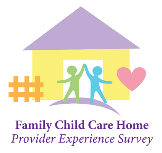 Dear [Family Child Care Home Provider Name],Thank you for completing the Family Child Care Home Provider Experience Survey!  We value your input on your experiences with the Food Program and have included a $40 gift card to thank you for your time. The results from the survey will help the U.S. Department of Agriculture (USDA) support family child care home providers participating in the Food Program, or the Child and Adult Care Food Program (CACFP).  When ready, the results will be available on USDA’s website at https://www.fns.usda.gov/data-research.  As always, if you have any questions about the study, please call [study phone] toll free, email [study email].Sincerely, [Signature]